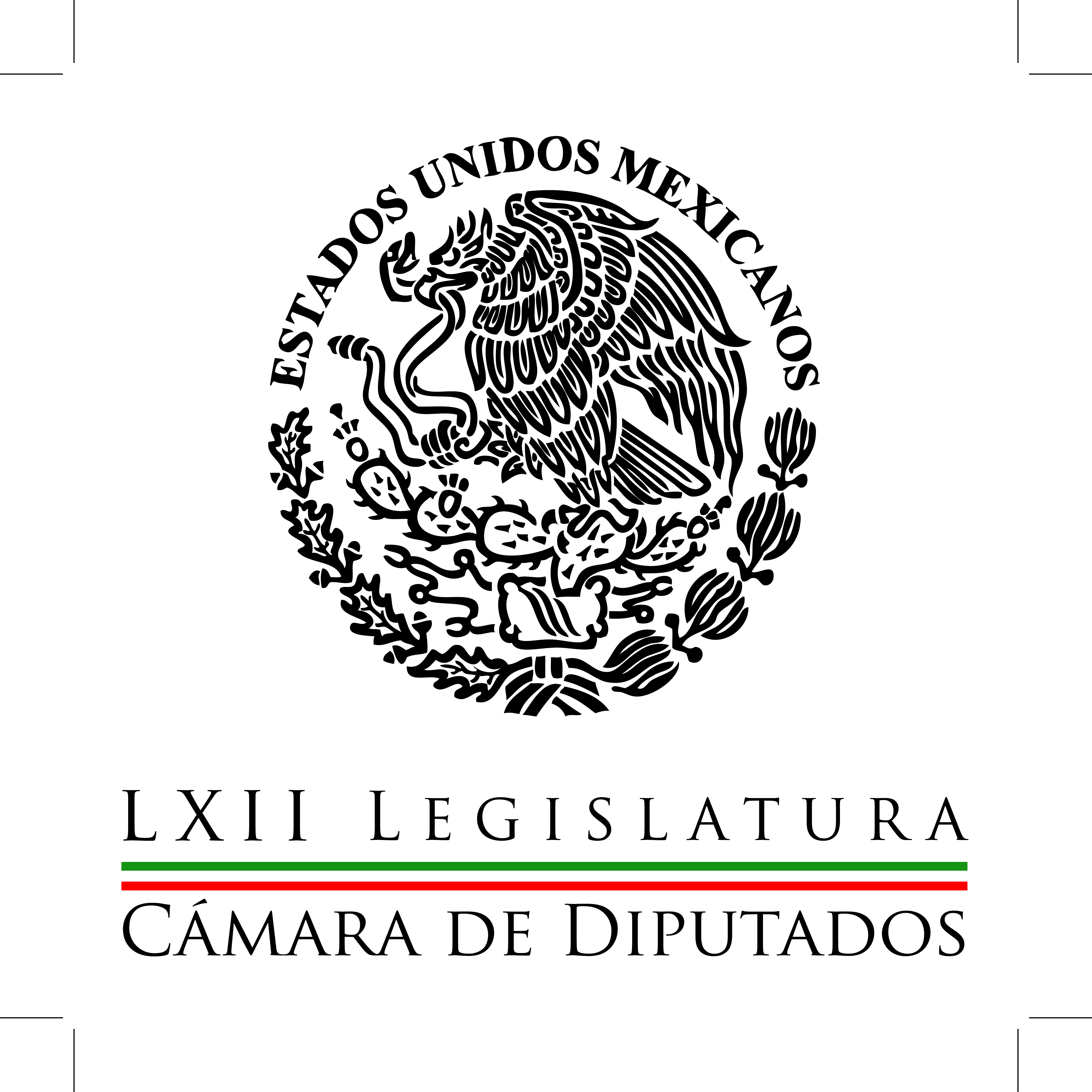 Carpeta InformativaPrimer CorteResumen: Artistas de circos alistan 40 amparos contra la Ley de Animales Gonzalo Aguilar Zinser: No hay ninguna acusación formal en contra de Ebrard Dolores Padierna: Problemas económicos en Grecia08 de julio de 2015TEMA(S): Información General.FECHA: 08//07/15HORA: 06:43 AMNOTICIERO: Once Noticia 1ª. EmisiónEMISIÓN: Primer Corte ESTACION: Canal 11GRUPO: IPNArtistas de circos alistan 40 amparos contra la Ley de Animales Javier Solórzano (JS), conductor: Le comentamos que hoy entra en vigor la ley que prohíbe la utilización de animales en los espectáculos circenses, qué asunto ¿no? con lo cual terminan poco más de 200 años de este tipo de atracción en los circos del país.Areceli Aranday, reportera: Tigres de bengala, panteras, elefantes, guacamayas, gorilas, camellos, caballos y tucanes todos ellos animales que se ocupaban para entretener en las funciones de circo tiene un futuro incierto.Un inventario oficial detalla que mil noventa y un animales dejarán de ser utilizados para espectáculos con la entrada en vigor este miércoles 8 de julio de la Ley de General de Vida Silvestre aprobada el pasado 9 de febrero.La Secretaría de Medio Ambiente y Recursos Naturales otorgó autorización de aprovechamiento para 870, lo cual permite a los empresarios circenses su venta mientras 87 más serán exportados; sin embargo, las autoridades federales aún no definen la de situación de 134 animales que pudieran ser vendidos o exportados o para facilitar su adopción.En abril pasado el Senado aprobó un dictamen que aplazaba hasta el 6 de octubre el inicio de la prohibición, pero no fue avalado en la Cámara de Diputados por lo que la modificación no surte efecto.En tanto, la Unión Nacional de Empresarios y Artistas de Circos informó que se alistan 40 amparos frente a ésta ley, los empresarios pretenden conservar a los animales en sus instalaciones e impedir que sean confiscados por la Procuraduría Federal de Protección al Ambiente.Once Noticias, Araceli Arandai.JS: Pues ahora sí que nos quedamos sin los circos, sin animales como muchos los conocimos, que serán los años de su servidor, entiendo que hay muchas historias, hay muchas películas mexicanas, eh, y películas internacionales, películas estadounidenses: “Una semana en el circo”; “Las diez semanas del circo”, Cantinflas hace películas sobre el circo, Tintan hace películas sobre el circo y los circos eran los animales que aparecían y entonces el león y uno metía la cabeza así en el león y esas cosas y eso, como decía el viejo programa de los sesentas, se acabó, tal cual eh, así que ahora habrá que pensar si realmente eso era, o ¿a ver qué sé que se les ocurre?Piensa uno, en un circo histórico como los Ataide Hermanos a ver que se les ocurre ahora porque tendrán que continuar con una fiesta, al fin y al cabo los circos eran fiesta, tenían mucho como nostálgico y a veces melancólico, pero es una fiesta ir al circo, muchos conocimos los animales yendo a Chapultepec o yendo al circo. Duración  2’46’’, rrg, bmj/m. TEMA(S): Información GeneralFECHA: 08/07/2015HORA: 06:57NOTICIERO: Noticias MVSEMISIÓN: Primer CorteESTACION: OnlineGRUPO: MVS Comunicaciones0Gonzalo Aguilar Zinser: No hay ninguna acusación formal en contra de Ebrard Alejandro Cacho (AC), conductor: Mire, se dice de él, de este abogado del que le voy a platicar, que no toma casos que después de analizarlos no pueda ganar. Es parte de uno de los bufetes jurídicos más importantes, prestigiados, de la República Mexicana. Ha defendido a personajes muy importantes en distintos ámbitos, del empresarial, del político. Oscar Espinoza Villarreal, quien fue el último regente del Distrito Federal, fue su cliente; el exgobernador de Tabasco, Andrés Granier Melo, también; Raúl Salinas de Gortari, también; en fin, muchos otros personajes de ese calibre. Hablo del abogado Gonzalo Aguilar Zinser, quien ahora es abogado y representa a Marcelo Ebrard Casaubon. Abogado, buenos días y gracias por tomar la llamada. Gonzalo Aguilar Zinser, abogado: Buenos días, Alejandro. ¿Cómo está? Muchas gracias, buenos días. AC: Al contrario. GAZ: Gracias a tu auditorio. AC: Gracias, abogado. Bueno, pues díganos algo, ¿hoy tiene alguna acusación en su contra Marcelo Ebrard? GAZ: Que yo tenga conocimiento formalmente, no hay ninguna acusación que se haya notificado formalmente. Ha habido algunas especulaciones en la prensa en México desde hace ya un tiempo, vamos a decir hace meses, pero formalmente que le haya notificado la existencia de una averiguación previa, o que nosotros hayamos detectado alguna en la que él sea directamente indiciado y se esté llevando una investigación formalmente contra él, no, no la conozco. AC: ¿Teme que la haya? ¿El teme que haya algo en su contra? GAZ: Es posible, es posible, es muy probable que la haya, es muy probable que la autoridad esté haciendo una investigación. He comentado que la Procuraduría General de la República ha llevado a cabo algunas diligencias, algunas averiguaciones previas, alguna averiguación previa donde el interrogatorio que se ha formulado a los testigos que han comparecido en ella se ha relacionado el nombre de Marcelo Ebrard, eso lo hace probable, o la lógica hace probable que esté implicado en una investigación, o en la investigación que se haya participado con estas personas que comparecieron. Y se ha publicado mucho, en la prensa mexicana se ha publicado mucho, se ha dicho mucho también, o se ha hecho eco de que aparentemente hay una o varias investigaciones en la Procuraduría General de Justicia del Distrito Federal que tienen que ver con la edificación de la Línea 12 del Metro en la Ciudad de México. Pero formalmente una averiguación previa en la que haya sido el citado o de la que se haya tenido conocimiento directo que él es indiciado, no lo conocemos. Sabemos de denuncias presentadas, como se han presentado muchísimas personas, casi todos los políticos o las personas públicas con actividad de administración en el gobierno o puestos de gobierno, en muchas ocasiones tienen denuncias en contra presentadas por personas que tienen inconformidades y concurren a las procuradurías y presentan denuncias. El Ministerio Público tiene prácticamente la obligación de iniciar las averiguaciones previas, de hecho sus circunstancias que le pongan en conocimiento, después con diligencias o pesquisas determinan si hay elementos o no para continuar con la investigación. AC: ¿Es por eso que usted lo representa, abogado? GAZ: No. La representación que yo tengo: uno, lo conozco hace tiempo y la razón es sustancialmente por toda esta turbulencia que ha surgido, y a todos estos hechos que se han presentado, que hace suponer que pudiera tener un asunto y, por lo tanto, estimó como adecuado contar con los servicios de un abogado que le pudiera dar un asesoría de hacia dónde conducirse para encontrar o saber con mayor precisión si está implicado o no en una investigación. AC: ¿Él está fuera de México? GAZ: Él está fuera de México, está en Francia, está con su familia, hace ya varios días, está de vacaciones; él normalmente toma vacaciones los veranos, fundamentalmente llega a Francia porque tiene una parte de su familia viviendo en Francia. Él es de origen francés, la familia, parte de su familia de origen francés. AC: ¿Piensa regresar él a México? GAZ: Sí. Piensa perfectamente regresar, al concluir su viaje vendrá a México y si antes es necesario que él se presente porque alguna autoridad le requiera su comparecencia o porque en las condiciones y los hechos que se están sucediendo en México se requiriera de su presencia, inmediatamente viene. He hablado con él yo varias veces y está muy claro esa parte. AC: ¿Si eso no pasa tiene fecha él para volver? GAZ: No formalmente pero sería hacia finales del mes de julio, de este mes. AC: Ok. GA: Hacia finales de este mes. AC: Hacia finales de julio. Dígame una cosa, él, ¿cómo le paga a usted? Porque él ha declarado que no tiene ingresos regulares. GA: No, no me paga, yo le llevo la defensa de Marcelo Ebrard cobrándole honorarios formalmente, clarísimamente y directamente. Marcelo es amigo mío hace tiempo, lo conozco hace mucho tiempo ya, y no considero adecuado ni correcto fijar honorarios en este momento, pero además, aunque fuese así el caso, tanto los acontecimientos y las circunstancias que se están presentando no amerita el cobro de honorarios, porque no hay un asunto particularmente que se deba de defender, no hay acción directa de mi parte o de la oficina que yo represento que implique un acto de defensa y que traiga como consecuencia la contraprestación o el cobro o del pago de honorarios. Como no lo hay, pues ni siquiera hemos tratado ese tema. AC: Ya. ¿Sabe usted de qué vive Marcelo Ebrard? GA: No, la verdad es que no sé, yo creo que debe de vivir de ahorros personales de muchos años, seguramente, de trabajo y me imagino -solamente imagino- que debe de vivir también de patrimonio familiar. Marcelo viene de una familia con una situación económica bien remunerada, su padre y la familia de su padre era una familia o es una familia con una muy buena situación económica. AC: Ajá. ¿Usted representa también al hermano de Marcelo Ebrard, a Enrique? GA: No, Enrique no tiene un problema legal tampoco, o sea, está más o menos en el mismo contexto. No tiene un problema legal específico, no ha sido citado. Enrique, a lo más que ha llegado, es a ser mencionado en una investigación de carácter fiscal por parte de la Secretaría de Hacienda y Crédito Público, del Sistema de Administración Tributaria, y es todo lo que tenemos en conocimiento. Tampoco sé que esté implicado en ninguna averiguación previa, no conozco ninguna averiguación previa que lo haya implicado. AC: ¿Él también está fuera de México? GA: No sé, él desde hace... Yo hablé con él hace como 20 días o 30 días con respecto, precisamente a las investigaciones en relación con una auditoría fiscal, pero no sé si esté fuera de México, no, la verdad es que no lo sé. AC: Sobre la situación fiscal, ¿es regular? GA: Sí, yo, de lo que nosotros, de lo que se hizo el análisis con los contadores con los que prestan servicios en nuestra oficina, no encontramos nada irregular de ninguno de los hermanos. Nos consultaron los otros hermanos también el tema fiscal, y en ninguno encontramos ninguna diferencia grave o alguna cuestión que se pueda considerar como delicada. Son cuentas y manejos económicos, a estimación de nosotros, muy transparente. AC: De acuerdo. Bueno, pues yo le agradezco que nos haya regalado estos minutos, su disposición para platicar con nosotros y ojalá nos permita estar en contacto para seguir hablando del tema en caso de ser necesario. GA: Muchísimas gracias, claro que sí, por supuesto que sí. AC: Que le vaya muy bien. GA: Igualmente, que le vaya bien. Hasta luego. AC: Igualmente, gracias. El abogado Gonzalo Aguilar Zinser, representante legal de Marcelo Ebrard, ya dice, bueno, está fuera de México, dice que está en Francia y que regresará para fines de este mes, y que hasta este momento, hasta donde ellos saben no hay una sola imputación, o no hay un solo asunto en el que Marcelo Ebrard esté como indiciado hasta este momento. Duración 9’35’’, nbsg/m. TEMA(S): Información GeneralFECHA: 08/07/2015HORA: 06:17NOTICIERO: Primero NoticiasEMISIÓN: Primer CorteESTACION: Canal 2GRUPO: Televisa0Enrique Campos Suárez: Venta de petróleo de México a EE.UU Enrique Campos Suárez, colaborador: Otro de los asuntos de alerta es en el mercado petrolero mexicano, han bajado radicalmente tanto la producción como evidentemente lo que se obtiene por el petróleo. Este es el comercio con Estados Unidos de barriles petroleros, 110 millones de barriles entre enero y mayo por un monto de cinco mil 927 millones de dólares, que en comparación con las cifras del año pasado, cuando, con 290 millones de barriles, se obtuvieron 27 mil 692 millones de dólares. Este otro de los asuntos que hay que seguir de cerca. Duración 28’’, nbsg/m. TEMA(S): Información General FECHA: 08/07/15HORA: 06:32NOTICIERO: En los Tiempos de la RadioEMISIÓN: Primer CorteESTACION: 103.3 FMGRUPO: Radio Fórmula0Gabriela Cuevas: Derechos laborales de trabajadores domésticosOscar Mario Beteta, conductor: El comentario de Gabriela Cuevas, adelante. Gabriela Cuevas, colaboradora: Buenos días, Oscar Mario. De acuerdo con el INEGI, en nuestro país hay 15 millones de personas que carecen de seguridad social, entre ellos se encuentran 2.3 millones de mexicanos que se dedican al trabajo remunerado en hogares de terceros, ya sea como apoyo doméstico, jardineros o cocineros. Además de que no cuentan con seguridad social, el 62 por ciento se encuentra en situación de pobreza por ingresos, esto significa que 1.4 millones de trabajadoras y trabajadores domésticos no reciben ingresos suficientes para adquirir bienes y servicios que les permitan satisfacer sus necesidades más básicas. Este sector de la población es uno de los más desprotegidos y vulnerables. Por un lado, no se le respetan sus derechos laborales, porque carecen de contratos, sus salarios son muy bajos y llegan a tener extenuantes jornadas de trabajo, hay quienes no reciben alimentos, ni ningún tipo de prestación. Por otro lado, muchas trabajadoras domésticas son discriminadas por razones de género, cuando se embarazan, por su origen étnico o por su bajo nivel educativo. Las políticas públicas dirigidas a este segmento de trabajadores no consideran su entorno y simplemente los catalogan como empleados que se encuentran en la informalidad; sin embargo, se olvidan que pueden ser fácilmente explotados por sus patrones. A lo largo de los años, la política social encaminada a este sector de la población sólo llega a impulsar programas de inclusión escolar o a tratar de conseguir trabajo cuando se encuentran desempleados, pero no se va más allá, no hay programas que vayan por el reconocimiento y la defensa de sus derechos laborales o de salud, ni por el fortalecimiento de los valores sociales. El gobierno debe cambiar sus estrategias de apoyo, inclusión laboral para reorientar los programas y lograr que se reconozca este tipo de trabajos como un empleo digno y socialmente útil, además se requiere de un cambio cultural para que estos trabajadores dejen de ser discriminados y tengan los mismos derechos que todos. Hasta aquí mi comentario, Oscar Mario, muchas gracias a ti y a tu auditorio. Duración 2´11´´, ys/m.TEMA(S): Información General FECHA: 08/07/15HORA: 06:42NOTICIERO: En los Tiempos de la RadioEMISIÓN: Primer CorteESTACION: 103.3 FMGRUPO: Radio Fórmula0Dolores Padierna: Problemas económicos en GreciaOscar Mario Beteta, conductora: La licenciada María Dolores Padierna con su análisis en este espacio. Dolores Padierna, colaboradora: Buenos días Oscar Mario, estimada audiencia. México y Grecia tienen dos visiones muy distintas para enfrentar los problemas económicos. Hoy en Grecia se pone en juego la posibilidad de un pueblo y un gobierno de izquierda de enfrentar a la oligarquía financiera de Europa y el mundo para construir un rumbo distinto para su país, alejado de la política neoliberal. Siriza obtuvo el triunfo electoral porque ofreció rescatar la soberanía griega, ponerle freno a las políticas neoliberales, priorizar el crecimiento y el bienestar social sobre los acreedores de la deuda. La moratoria de pagos es la consecuencia de los no acuerdos entre el gobierno griego y sus acreedores, se niegan a un programa de reestructuración de las deuda de mil 680 millones de dólares y a un plan de rescate de la economía de ese país, porque tratan de someter a Grecia a una política de ajustes, de recortes, de incrementos de impuestos a los sectores populares, los organismos quieren imponer reformas al sistema de pensiones, incrementar los impuestos indirectos, reducir las inversiones y el gasto social. Ante ello, el gobierno griego convocó a un plebiscito a la ciudadanía el pasado 5 de julio, para que sea el pueblo quien decida aceptar o no las condiciones del Fondos Monetario Internacional. El pueblo griego no aceptó el dogmatismo neoliberal y rechazó ser sometido por los organismos financieros. México en cambio, donde gobierna una visión neoliberal, se prepara para imponer un presupuesto base cero en el 2016. La economía mexicana no tiene perspectivas de un crecimiento sostenido, la inercia del estancamiento económico, la monstruosa desigualdad se imponen; las finanzas públicas están en crisis ante las caídas de los ingresos petroleros y la privatización energética, y ello ha llevado al gobierno mexicano a imponer recortes presupuestales. Espero sus comentarios en @dolores_pl. Gracias. Duración 2´15´´, ys/m.Carpeta InformativaSegundo CorteResumen: Critica diputado panista retraso en investigaciones por Línea 12Reconocen como líder emergente a diputado Juan Pablo AdameLegisladora pide campañas para fomentar cultura del ahorroExigen diputados del PAN y PRD a la PGJDF justicia a responsables de fallas en L12PRD pide informe a Pemex por desabasto de gasolinaEnrique Peña Nieto asiste a la Conferencia Nacional de GobernadoresEU descarta actos premeditados contra Bolsa de Valores y aerolínea08 de julio de 2015TEMA(S): Trabajo Legislativo FECHA: 08/07/15HORA: 00:00NOTICIERO: MVS NoticiasEMISIÓN: Segundo CorteESTACION: OnlineGRUPO: MVS Critica diputado panista retraso en investigaciones por Línea 12El diputado del PAN, Fernando Rodríguez Doval, criticó los retrasos en las investigaciones sobre el caso de la Línea 12 y que aún no se hayan emprendido acciones en contra de funcionarios del actual Gobierno del Distrito Federal.Lamentó que tanto la Procuraduría de Justicia capitalina como la Contraloría local “sean lentas en sus investigaciones”, ya que los responsables podrían huir del país antes de ser aprehendidos, como sucedió con Enrique Horcasitas, director general de Proyecto Metro, contra quien Interpol ya alista ficha roja.En su opinión, funcionarios como Joel Ortega, actual director del Metro, son probables responsables en este caso, pero hasta ahora no se les ha investigado, “lo cual es absurdo”, ya que tanto la falta de mantenimiento como el mal desarrollo de la obra lo involucran.Ante ello el secretario de la Comisión del Distrito Federal de San Lázaro planteó incluso que “no es difícil pensar en arreglos de tipo político entre las izquierdas que se reparten el poder en la Ciudad de México para salvar a los que consideran sus liderazgos políticos”.Por ello pidió al jefe de Gobierno, Miguel Ángel Mancera informar de manera puntual el avance que se tiene en las investigaciones del caso, específicamente en el pago de los miles de millones de multa que impuso la Contraloría a ex funcionarios del Proyecto Metro.“Las multas que se impusieron en noviembre de 2014 son muy superiores a la retención ilegal por concepto de contribuciones de ocho millones 396 mil 322.96 pesos, por la que hoy está en prisión el director general de Administración de Proyecto Metro, Juan Armando Rodríguez Lara, y prófugo Enrique Horcasitas”.No obstante, continuó el legislador, tenemos el gasto de más de 26 mil millones de pesos en una obra que simplemente no sirve. Las sanciones y acciones de la autoridad, simplemente no cuadran con la dimensión del fraude, descubierto hace más de un año. ys/m.TEMA(S): Trabajo Legislativo FECHA: 08/07/15HORA: 00:00NOTICIERO: MVS NoticiasEMISIÓN: Segundo CorteESTACION: OnlineGRUPO: MVSReconocen como líder emergente a diputado Juan Pablo AdameEl diputado federal Juan Pablo Adame Alemán fue distinguido por la consultora MPR Group-LLC con el Victory Award, en su categoría de líder emergente, como reconocimiento a su excelencia e innovación.Sus aportaciones para posicionar la agenda digital nacional se tradujeron en mérito para que MPR lo ubicara, según la definición de los organizadores, entre “los más talentosos profesionales, quienes pasan a formar parte de un selecto grupo que representa lo mejor de lo mejor de la industria de la Consultoría Política”.El legislador de extracción panista señaló que “recibir este premio es un compromiso de hacer las cosas de forma distinta, de -como político- informar de manera diferente, de ser más innovador y creativo”.Comentó que los ciudadanos esperan mejores respuestas y éstas se darán “en la medida en que entendamos que la ciudadanía digital tiene que ser un elemento indispensable para poder fortalecer nuestra democracia”.Estos premios cuentan con gran reconocimiento y prestigio internacional, además de su compromiso con la transparencia en el proceso de votación, ya que las menciones de honor, finalistas y ganadores son producto de un proceso de calificación de un panel de expertos del medio.“La estatuilla dorada de los Victory Awards representa el reconocimiento del talento, los esfuerzos extraordinarios y resultados notables alcanzados en pro de una mayor profesionalización de la actividad política en Latinoamérica, E.E.U.U. y Europa”, detalló la organización del certamen. ys/m.TEMA(S): Trabajo Legislativo FECHA: 08/07/15HORA: 00:00NOTICIERO: MVS NoticiasEMISIÓN: Segundo CorteESTACION: OnlineGRUPO: MVSLegisladora pide campañas para fomentar cultura del ahorroLa diputada Dora Talamante Lemas consideró necesario que las autoridades e iniciativa privada realicen campañas informativas sobre los beneficios del ahorro para una vejez protegida, además de promover este hábito entre los jóvenes trabajadores.“La población mexicana carece de una cultura del ahorro para el retiro, situación que hace más vulnerables a los adultos mayores, quienes ante la falta de una planeación adecuada, se enfrentan a una baja solvencia que merma su calidad de vida”, afirmó.En entrevista, explicó que es importante apoyar a los trabajadores para que destinen los recursos suficientes para su retiro y así puedan tener una vida digna después de su jubilación.“Los mexicanos se entregan al trabajo y muchas veces olvidan que hay un término de la vida laboral, para la que debemos estar preparados desde la juventud, pues es algo que vemos a largo plazo y ello provocará serios problemas al momento del retiro”, insistió.La legisladora de Nueva Alianza, advirtió que de acuerdo con los datos más recientes de la Asociación Mexicana de Afores, sólo el 23 por ciento de los mexicanos hace planes para el retiro laboral en alguna etapa de su vida, mientras que el 37 por ciento realizó algún tipo de ahorro o inversión por iniciativa propia.Ante tal panorama, dijo, es urgente comenzar a fomentar el hábito del ahorro, de lo contrario, no se podrá hacer frente a un retiro con protección económica y solventar así los problemas de la vejez.“Es importante que los jóvenes trabajadores comiencen a destinar recursos desde que inicia su vida laboral, por lo que se les debe concientizar sobre la necesidad de anticipar una pensión que cubra sus necesidades”, insistió.Finalmente, Talamante Lemas indicó que de acuerdo a proyecciones del Consejo Nacional de Población (Conapo), se estima que para el 2050 la población adulta mayor alcanzará el 22% del total de los mexicanos, por lo que el gobierno debe aplicar mecanismos que permitan a los jóvenes prepararse para el futuro. ys/m.TEMA(S): Trabajo Legislativo.FECHA: 08//07/15HORA: 08:59 AMNOTICIERO: Formato 21EMISIÓN: Segundo Corte ESTACION: 790 AMGRUPO: Radio Centro Exigen diputados del PAN y PRD a la PGJDF justicia a responsables de fallas en L12Enrique Cuevas, conductor: Sancionar a los responsables de las fallas de la Línea 12 del metro señalan diputados a la Procuraduría capitalina.Yadhira Rodríguez, reportera: Diputados del PAN y PRD, exigieron a la Procuraduría de Justicia del Distrito Federal que no sea selectiva en la justicia que se aplicará contra los responsables de las fallas de la Línea 12 del metro, luego que se detuvo a tres funcionarios locales y se giró orden de aprensión contra Enrique Horcasitas, quien fuera director del Proyecto Metro.El coordinador de los diputados del PAN; Marcelo Torres Cofiño, dijo que no deben buscarse “chivos expiatorios”, pidió que la justicia sea pareja para todos los responsables en las fallas de la llamada “Línea Bicentenario”Marcelo Torres Cofiño, diputado del PAN: “Parecería que se inician estas investigaciones, yo quiero pensar que por la secrecía, pues el gobierno no dé a conocer todos los nombre, pero aquí no podemos realmente ocultar cualquier dato, no podemos actuar, bueno en este caso el gobierno del Distrito Federal no puede actuar, eh, pues a conveniencia de sus intereses políticos, las reglas y sobre todo en materia penal tiene que ser aplicadas parejo para todos. Yo espero que realmente se castigue a los responsables de cualquier nivel que haya actuado, de cualquier responsabilidad tiene que ser perfectamente bien sancionado”.YR: En tanto el coordinador de los perredistas, Miguel Alonso Raya dijo que de acuerdo al balance de las investigaciones no hay elementos para que se gire orden de aprensión en contra del ex jefe de gobierno, Marcelo Ebrard, por las fallas de la Línea 12 del Metro.Miguel Alonso Raya, diputado del PRD: “En lo que hasta ahora da como resultado, de acuerdo cuando menos a la información proporcionada por el gobierno del Distrito Federal es en lo que se lleva de la investigación, no hay elementos para fincarle responsabilidades a Marcelo Ebrard, sí lo hubiera, pues tendría que procederse indiscutiblemente”.YR: Los coordinadores de las bancadas de PAN y PRD en San Lázaro confiaron en que las acusaciones que está fincando la Procuraduría capitalina en contra de ex funcionarios del DF sean sólidas y no estén motivadas en razones políticas. Yadhira Rodríguez, Formato 21. Duración: 2´00” bmj/mTEMA(S): Información General FECHA: 08/07/15HORA: 00:00NOTICIERO: MVS NoticiasEMISIÓN: Segundo CorteESTACION: OnlineGRUPO: MVS PRD solicita a Pemex informe sobre falta de combustible en el interior del paísEl PRD en la Comisión Permanente del Congreso de la Unión presentó un punto de acuerdo para solicitar a Pemex que resuelva el desabasto de gasolina en diversas zonas del país e informe sobre la situación a esta soberanía.En la sesión de este miércoles la senadora Dolores Padierna presentó el acuerdo en el que se pide informar sobre el desabasto en las zonas metropolitanas de Guadalajara, Chihuahua y Monterrey y en general en Chihuahua, Nuevo León, Coahuila, Tamaulipas, Aguascalientes, Jalisco, Zacatecas, San Luis Potosí, Puebla, Tlaxcala y Tabasco.También se solicita a Petróleos Mexicanos (Pemex) un informe detallado sobre la situación del Sistema Nacional de Refinación en el que precise las medidas adoptadas para garantizar el abasto de gasolina y diesel en el territorio nacional.La bancada del PRD pide informar sobre las medidas adoptadas para mejorar la eficiencia de las refinerías del país, el estado de las negociaciones de importación de gasolina y diesel y la estrategia para cubrir la demanda de gasolina y diesel en el territorio nacional.En los argumentos Padierna Luna expone que el 3 de julio la Organización Nacional de Expendedores de Petróleo (Onexpo) informó que Pemex admitió que el problema de desabasto afectaba a cerca de 600 estaciones de servicio en nueve estados, es decir 20 por ciento de los establecimientos en dichas entidades. ys/m.TEMA(S): Información General FECHA: 08/07/15HORA: 00:00NOTICIERO: MVS NoticiasEMISIÓN: Segundo CorteESTACION: OnlineGRUPO: MVS Condena Barbosa agresiones de la CNTE en contra de maestros en ChiapasEl presidente de la Mesa Directiva del Senado, Miguel Barbosa Huerta, condenó las agresiones por parte de integrantes de la Coordinadora  Nacional de Trabajadores de la Educación (CNTE) en contra de los profesores que pretendían participar en la evaluación docente en Chiapas.A través de un comunicado, el senador por el PRD llamó a las autoridades federales y estatales a investigar y castigar los actos vandálicos por parte de docentes en los municipios de Tapachula, Tuxtla Gutiérrez y San Cristóbal de las Casas.Destacó que a quienes violen la ley, se les tiene que aplicar la ley, ya que los desafíos del Estado mexicano no pueden ser permitidos mediante la violencia y el vandalismo.Miguel Barbosa reiteró que la reforma educativa es un producto legislativo que hay que impulsar e implementar de manera adecuada, legal y transparente, más allá de la posición política o el debate parlamentario que hayan tenido lugar.Señaló que la ley, cuando se aprueba, tiene que ser cumplida, por lo que no hay que debatirla ni negociarla.Finalmente, el senador perredista se pronunció por el respeto y garantía de los derechos laborales de los trabajadores de la educación; sin embargo consideró que el proceso de evaluación no se puede detener. ys/m.TEMA(S): Información General FECHA: 08/07/15HORA: 00:00NOTICIERO: MVS NoticiasEMISIÓN: Segundo CorteESTACION: 103.3 FMGRUPO: MVSMiguel Barbosa se reúne con jefe del Poder Consultivo chinoEl presidente del Senado mexicano, Miguel Barbosa Huerta, se reunió hoy con el presidente del Poder Consultivo chino, Yu Zhengsheng, en Pekín, como parte de la visita del político mexicano a China para impulsar la cooperación, confirmaron hoy a Efe fuentes de la legación mexicana en la capital china.El encuentro marca el final de la gira de Barbosa al país asiático, que culmina mañana tras haberse reunido con otros líderes como el presidente de la Asamblea Nacional Popular (ANP, Legislativo), Zhang Dejiang, hace unos días.En la cita entre ambos mandatarios, se intercambiaron puntos de vista sobre asuntos legislativos de cada país así como los procesos de reforma económica que están viviendo tanto México como China, según explicaron fuentes de la embajada mexicana.La agencia oficial china Xinhua, uno de los pocos medios con acceso al encuentro, publicó algunos detalles de las conversaciones entre Yu y Barbosa y señaló que el representante chino pidió a México seguir "gestionando la relación con un objetivo estratégico y a largo plazo" de entendimiento mutuo.Barbosa, por su parte, le trasladó a Yu que el Senado mexicano continuará "jugando un papel positivo" para el desarrollo de los lazos bilaterales.El político mexicano ya acordó con Zhang Dejiang, presidente de la ANP, promover el intercambio y cooperación entre los organismos legislativos de ambos países en el encuentro que mantuvieron el pasado 6 de julio.La visita de Barbosa es el primer viaje a China de un presidente del Senado mexicano desde el establecimiento de relaciones diplomáticas entre ambos países en 1972 y se produce después de que Zhang visitara México el pasado noviembre.Estos encuentros son parte del acuerdo para incrementar la cooperación sellado por ambos países en la visita de Estado del presidente chino, Xi Jinping, a México en 2013. ys/m.TEMA(S): Información General.FECHA: 08//07/15HORA: 12: 02 PMNOTICIERO: El Universal onlineEMISIÓN: Segundo Corte ESTACION: OnlineGRUPO: UniversalPRD pide informe a Pemex por desabasto de gasolinaEl PRD en la Comisión Permanente del Congreso de la Unión presentó un punto de acuerdo para solicitar a Pemex que resuelva el desabasto de gasolina en diversas zonas del país e informe sobre la situación a esta soberanía.En la sesión de este miércoles, la senadora Dolores Padierna presentó el acuerdo en el que se pide informar sobre el desabasto en las zonas metropolitanas de Guadalajara, Chihuahua y Monterrey y en general en Chihuahua, Nuevo León, Coahuila, Tamaulipas, Aguascalientes, Jalisco, Zacatecas, San Luis Potosí, Puebla, Tlaxcala y Tabasco.También se solicita a Petróleos Mexicanos (Pemex) un informe detallado sobre la situación del Sistema Nacional de Refinación en el que precise las medidas adoptadas para garantizar el abasto de gasolina y diesel en el territorio nacional.La bancada del PRD pide informar sobre las medidas adoptadas para mejorar la eficiencia de las refinerías del país, el estado de las negociaciones de importación de gasolina y diesel y la estrategia para cubrir la demanda de gasolina y diesel en el territorio nacional.En los argumentos Padierna Luna expone que el 3 de julio la Organización Nacional de Expendedores de Petróleo (Onexpo) informó que Pemex admitió que el problema de desabasto afectaba a cerca de 600 estaciones de servicio en nueve estados, es decir 20 por ciento de los establecimientos en dichas entidades. bmj/mTEMA(S): SenadoFECHA: 08/07/2015HORA: 08:07NOTICIERO: Milenio NoticiasEMISIÓN: Segundo CorteESTACION: Canal 120GRUPO: MilenioArmando Ríos Piter: Gobernadores acudirán al Congreso para hablar sobre retraso de la Reforma EducativaMagda González (MG), conductor: Precisamente sobre este asunto del magisterio en Oaxaca, el gobernador de ese estado, Gabino Cué, se va a reunir con los integrantes de la II Comisión de la Permanente el próximo 16 de julio para explicar el retraso en la aplicación de la Reforma Educativa en ese estado; para hablar sobre esto tenemos en la línea, y le agradezco, al senador Armando Ríos Piter, buenos días senador. Armando Ríos Piter (ARP), senador del PRD: Magda, muy buenos días, como siempre un gusto estar contigo y con tu auditorio. MG: Gracias; no le obliga la ley a Gabino Cué a comparecer, sin embargo aceptó ir a dar explicaciones. ARP: Sí, mira, a mí me parece que es positivo que con los gobernadores, que también son parte importante de esta reforma educativa, podamos tener un diálogo, en el cual preguntemos qué problema están enfrentando, cómo es el diálogo con la Federación, y encontrar puntos y soluciones a un tema que nos interesa a todos, y que no podemos dejar que sea una pelotita de aquí para allá, sin resolver temas tan importantes. MG: Oiga senador, ¿pero la Permanente culpa a Gabino Cué, por ejemplo, al gobernador del estado de Oaxaca, de la impunidad que hasta este momento han gozado los maestros disidentes en algunas de sus acciones? ARP: No, mira, yo creo que no podemos culpar a ninguna autoridad como tal, yo creo que hay que identificar qué responsabilidades se tienen, cuáles son las dificultades para llevar a cabo el cumplimiento de la ley, recordemos que el caso de Oaxaca es un caso muy particular, no se comparte con otras entidades la situación, e incluso a veces la beligerancia que han tenido algunos miembros del sindicato. Entonces a mí me parece que hay que ver en lo integral esta reforma educativa, ¿qué es lo que impide que se hagan las evaluaciones? ¿Qué se está comunicando mal sobre este tema? ¿Qué es lo que a los maestros, también hay que decirlo, no les está quedando claro sobre el asunto y qué les preocupa? Yo creo que el diálogo, Magda, es importante, porque nos ayuda precisamente a eso, a encontrar rumbo y obviamente a encontrar soluciones compartidas. MG: Efectivamente senador, parece ser que como que no ha habido, digamos, los canales de comunicación para que, sobre todo, el magisterio en sí, la base magisterial, sea quien escuché de qué se trata la reforma educativa, y los pasos que se tienen que dar para que se lleve a cabo; al parecer este coto de poder, digamos, la cúpula, sobre todo la de la disidencia, ha manipulado muy bien el mensaje por parte del Gobierno Federal, se ve difícil que de esta manera pueda aterrizar la reforma educativa en estados como Oaxaca. ARP: Bueno, pues precisamente a través de entender cuáles son las, digamos, esa falta de comunicación, esas cuestiones que los maestros, a la base magisterial no le están quedando claro, y al no quedarle claro le están preocupando, porque les impactan en su patrimonio, en su, digamos, condición laboral, ahí es donde me parece que hay que avanzar en encontrar preguntas, obviamente en buscar puntos, respuestas, y comunicarlas. El tema educativo tiene que ver con las evaluaciones sin duda, pero tiene que ver con cómo está funcionando el tema de coordinación fiscal, cómo se están coordinando las normales con el tema, digamos, de las plazas; es un mundo, es un universo importante, entonces yo creo que esta nueva oportunidad de dialogar ahora con los gobernadores va a ser muy positiva, para que así como lo hicimos con Emilio Chuayffet, seguir avanzando. MG: Senador, pues habría que iniciar, de alguna manera, de romper estos acuerdos se llevaron a cabo con el gobernador Heladio Ramírez allá en 1992, en donde, efectivamente, daba ciertas libertades a la Coordinadora, tantas libertades como elegir a los propios funcionarios de educación, y además ser quienes contrataban, y quien sigue contratando, y decidir quién lleva a cabo tal o cual actividad dentro del magisterio. ARP: Pues sí, si lo que queremos es recuperar la rectoría del estado en materia educativa, pues hay acuerdos como el que tú citas en 1992 que no solamente están desfasados, sino que deja en manos de algunos actores algo que tiene que ser del estado, pero obviamente hay que tomar ese tipo de ejemplos que tienen todo un antecedente histórico, que han generado una serie de distorsiones, y que ahora pensar que se pueden cambiar a rajatabla de un día para otro también sería iluso. Tenemos que encontrar soluciones, rutas, oxigenarlos, y enseñárselos de una manera muy transparente a la sociedad, hacia dónde se va, y lograr confianza; ¿cuál es el problema del tema educativo, Magda? Que no se logra generar confianza, porque ha sido el propio estado, en estos acuerdos de los que estamos hablando, el que hace más este tipo de distorsiones, entonces hay que reencauzar y recuperar esa confianza con soluciones que sean transparentes frente a la gente. MG: Oiga, ¿y van a intervenir, o tal vez ya lo hicieron, en la posibilidad de que se acredite...? Hay una problemática importante, hay 40 mil niños que no ha acreditado el IEEPO en su curso, en el curso de este año educativo, porque los maestros quienes impartieron clases a estos niños son de la sesión 59, es decir, no tienen, digamos, injerencia ante el instituto, entonces estos niños tendrían que repetir el año próximo. ARP: Sería una cuestión terrible para niños que ya cursaron, y son el tipo de ejemplos distorsionados que prevalecen en distintas entidades. Entonces yo creo que hay que aprovechar este espacio que se abre para preguntarle a los gobernadores, en Oaxaca ¿cuál es su visión? ¿Cuáles son los retos que están enfrentando? Dejarles claro cuáles son las responsabilidades a las que se tienen que ceñir y construir juntos. Al final de día ejemplos como el que propones dejan en claro que quien más se ve afectado son los niños y las niñas, los padres de familia, etcétera, entonces hay que tomar soluciones para que no solamente sea una discusión entre autoridades, sino que sean resultados en beneficio de la niñez y de la propia sociedad mexicana. MG: Y, ¿cómo ven los senadores? ¿Cómo han visto o todo este activismo por parte de organizaciones civiles? Por ejemplo Mexicanos Primero el día de ayer presentó una denuncia en contra de Rubén Núñez, líder de la CNTE por cobrar doble salario inclusive sin trabajar. ARP: Sí, el tema de la participación de la sociedad civil, especialmente de los padres de familia, los más involucrados tenemos que profundizar en ello, en la medida en que la calidad educativa sea una, digamos un patrimonio por así decirlo apropiado por parte de la sociedad civil eso me parece que es todo un éxito en términos de la ruta de la calidad de la educación en México. Y en ejemplos como el que tú pones hay que pedirle al Poder Judicial que con toda transparencia, con toda nitidez resuelva sin generar sesgos, sin politizar el asunto y que esto lo que nos permite es saber quién se está portando mal y si lo está haciendo también que se aplique la ley. MG: Ya ves, por ejemplo la Secretaría de Gobernación de cualquier manera sentarse a la mesa con esta disidencia, llegar a acuerdos como lo ha propuesto el secretario de Gobernación. Aunque hay que ser muy claros, el secretario dijo que mientras no vuelvan a las aulas no va a haber ninguna posibilidad de diálogo; pero ¿hay que dialogar con la cúpula magisterial de la disidencia? ARP: Sin duda alguna, yo creo que cerrar el diálogo, especialmente en momentos críticos como éste sería una equivocación política profunda, me parece que hay que tender puentes yo creo que son varias, varias dinámicas que hay que garantizar. El reto es integral, el reto tiene que ser sí de calidad educativa, sí de aplicación de la ley, pero también de mucho diálogo político que lo que ayude sea a encontrar soluciones de distensión. Ello no significa que no haya una rectoría puntual respecto al marco legal que hay que cumplir. Yo creo que hay que tener todos los instrumentos del Estado mexicano aplicándolos, para qué, para que la calidad educativa como un objetivo pueda ser una realidad, construida por todos los actores que se requieren. MG: Senador Ríos Piter le agradezco mucho la conversación el día de hoy, sobre todo sus opiniones siempre. ARP: Siempre es un honor estar contigo y con tú auditorio, buen día. MG: Buenos días. Duración 7’56’’, nbsg/m. TEMA(S): Información General FECHA: 08/07/15HORA: 11:33NOTICIERO: ExcélsiorEMISIÓN: Segundo CorteESTACION: OnlineGRUPO: ImagenEnrique Peña Nieto asiste a la Conferencia Nacional de GobernadoresEl presidente Enrique Peña Nieto asiste este miércoles a la 49 Reunión de la Conferencia Nacional de Gobernadores en Tlaxcala, donde atestiguará el informe de resultados de Mariano González Zarur, Gobernador de esta entidad, y el traspaso de la presidencia de este organismo a su homólogo del Estado de México, Eruviel Ávila Villegas.Durante la sesión, se firmará un convenio de colaboración entre la Conferencia Nacional de Gobernadores (CONAGO) y el Banco Mundial para la Implementación y Medición de la Justicia Oral en Materia Mercantil.También se signarán otros dos convenios de colaboración, uno con la CNDH, que tiene tres objetivos: Promover el estudio, la enseñanza, la observancia, la defensa, el respeto y la divulgación de los Derechos Humanos en las entidades. Además, elaborar y ejecutar programas de capacitación, campañas informativas y de enseñanza, e intercambiar información en materia de Derechos Humanos.Otro documento que se firmará será con el Instituto Nacional de las Personas Adultas Mayores (Inapam) para promover el tema de la atención al envejecimiento durante la próxima sesión de la Comisión de Desarrollo Social y Pueblos Indígenas de la CONAGO. ys/m.TEMA(S): Información GeneralFECHA: 08/07/2015HORA: 10:15NOTICIERO: ReformaEMISIÓN: Segundo CorteESTACION: OnlineGRUPO: ReformaInvolucran audios de OHL a Ruiz EsparzaNuevas grabaciones de directivos de OHL revelan que la empresa supuestamente acordó el pago de vacaciones del Secretario de Comunicaciones y Transportes, Gerardo Ruiz Esparza, además de que la dependencia a su cargo proporcionó información privilegiada a la empresa sobre la licitación de la Autopista La Raza-Indios Verdes-Santa Clara.En una de las grabaciones de las conversaciones telefónicas, se escucha a Pablo Wallentin, ex director de Relaciones Institucionales de OHL, hablar con una asistente y reclamar que el titular de la SCT tuvo que pagar los gastos de estancia en un sitio que no se especifica, cuando el acuerdo era que éstos se cargarían a su propia tarjeta de crédito.- Oiga muñeca, ¿ya llegó a su casa?, pregunta Wallentin a una asistente de nombre Adriana.- Ya, responde la asistente.- Oiga, la voy a agarrar a patadas. ¿Qué pasó con lo de Edna? A Ruiz Esparza le cobraron los bol... las sus estancias, reclama el ex directivo.- A usted le dije, a mí me dijeron que todo estaba bien, que todo estaba cobrado a su...en su tarjeta, responde ella.Wallentin agrega que habló con una persona de nombre Anita, quien lleva las tarjetas de Ruiz Esparza, y que le informó que las habían pasado, y que él cubrió sus propios gastos.Posteriormente, le pide a su asistente hablar con la secretaria de Ruiz Esparza para aclararle que es su invitado y que en caso de haber pagado algo, se le haga el reembolso.En otra de las conversaciones, el mismo Wallentin habla con el presidente de OHL en México, José Andrés de Oteyza, a quien le menciona que funcionarios de la SCT le entregaron un disco con toda la información del proyecto."Me dio un disco del proyecto de Ciudad del Carmen y me dio en proyecto del que tienen en Indios Verdes", dice el ex funcionario."Me lo dio en disco con toda la información y cómo va a salir y cómo se va a visitar". Duración 00’’, nbsg/m. TEMA(S): Información General FECHA: 08/07/15HORA: 00:00NOTICIERO: MVS NoticiasEMISIÓN: Segundo CorteESTACION: OnlineGRUPO: MVS Ramírez Acuña no competirá por dirigencia del PAN; urge crear comisión anticorrupciónEl ex gobernador de Jalisco y ex secretario de Gobernación, Francisco Ramírez Acuña, no competirá por la dirigencia nacional del PAN y apoyará las aspiraciones de Ricardo Anaya, por considerar que “es joven y experimentado y puede impulsar los cambios que necesita Acción Nacional”, además de reconocer que no cuenta con los votos suficientes para ganar la contienda interna.“He tomado la decisión de no participar en esta contienda interna por la presidencia del Comité Ejecutivo Nacional, he hablado con mis compañeros Anaya y Corral, les he manifestado mi preocupación por opiniones recibidas y exigencias en todo el país, es preocupante que la ciudadanía ha dejado de creer en el PAN, consideran que ya no se ve a un PAN de ideas, se ve aun PAN sin ideología definida, que no somos la oposición honesta y definida que éramos”, explicó.En conferencia de prensa, urgió a crear una comisión anticorrupción al interior del partido ante los hechos que se han registrado en los gobiernos estatales y municipales emanados del blanquiazul, si bien reconoció que su propuesta la hizo hace cinco años es importante que se implemente porque solo se necesita “voluntad”.“No estuviéramos hoy con el Jesús en la boca respecto a algunos gobiernos estatales y municipales que se habla que han cometido algún tipo de arbitrariedades o hechos de corrupción ante la población, obviamente es una comisión que les ha interesado, que se debe poner en funcionamiento, existe en algunos otros países, espero que pueda ser bien analizada por quien gane la elección en el partido, y analizar si es el caso con la aprobación del Consejo Nacional en su momento”, aseveró.También, indicó que para acabar con la corrupción al interior del PAN se tiene que modificar el padrón de militantes porque “es clientelar y es por todo el mundo sabido las afiliaciones inexistentes que solo se usan para manejarlas el día de la elección por la dirigencia del partido”.Asimismo, dijo que se debe garantizar “cancha pareja” para todos los que deseen participar en la contienda interna y acabar con los grupos que dañan al PAN. ys/m.TEMA(S): EntrevistaFECHA: 08/07/2015HORA: 07:04NOTICIERO: Primero NoticiasEMISIÓN: Segundo CorteESTACION: Canal 2GRUPO: TelevisaSilvano Aureoles: Posible surgimiento de otros grupos de autodefensas Carlos Loret de Mola (CLM), conductor: Y está en la línea de Primero Noticias el gobernador electo de Michoacán, el perredista Silvano Aureoles, gracias por tomarnos la llamada y muy buenos días. Silvano Aureoles (SA), gobernador electo de Michoacán: Buenos días Carlos, con gusto. CLM: Ayer estaba usted con el presidente Enrique Peña Nieto en su reunión como gobernador electo, cuando surge este supuesto grupo de autodefensas, ¿qué reporte tiene usted? ¿Son autodefensas, son narcos disfrazados de autodefensas, es una broma de Facebook? ¿De qué se trata? SA: Pues mira, en principio lo que parece ser es que en el marco de tanto caos que ha habido en la entidad, en esta cascada de presencia de grupos armados, ciudadanos intentando, por lo menos así lo expresan, asumir tareas que pues evidentemente le corresponden al gobierno., pues ya no tengo el dato preciso si es como tú lo señalas solamente una broma, o es parte de todos estos grupos que en esta región quedaron y que pues ahora en la circunstancia en la que estamos se vuelve un tiempo propicio Carlos para expresiones de esta naturaleza. Yo espero que la autoridad muy pronto tenga el dato preciso de qué se trata y se pueda actuar en consecuencia. CLM: ¿Usted durante su mandato que actitud va a tener sobre las autodefensas?, ¿las va a permitir, las va a tolerar, las va a tratar de incorporar como policías uniformados, las va a combatir? SA: Carlos, es entendible, quizá hasta explicable la razón por la que ciudadanos hayan decidido o decidieron tomar las armas y ponerse al frente de estas tareas, pero en un estado democrático de derecho no puede haber ciudadanos armados, ni ciudadanos haciendo justicia por su propia mano. Estado de Derecho, respeto a las instituciones y a la ley, cumplir y hacer cumplir la ley. En esta circunstancia, a partir del 1 de octubre el responsable de la seguridad pública en Michoacán seré yo como gobernador del estado y quienes tengan interés y vocación por este tema podrán hacerlo dentro del marco de la ley, siempre y cuando se cumplan con los requisitos y los sistemas de control y de confianza y que haya disposición para ello. Y quien no, el gobierno es el único responsable de dar la seguridad pública, porque esta confusión, esta revoltura, esta participación de grupos de ciudadanos que no sabes exactamente quiénes son, pues es inaceptable en un Estado de Derecho. CLM: Entonces usted no tolerará a las autodefensas cuando llegue al gobierno. SA: El responsable de la seguridad pública es el gobierno, no los ciudadanos armados. CLM: Oiga, ¿qué acordó ayer con el presidente Peña Nieto con respecto de este asunto de la seguridad? Particularmente de la presencia del Gobierno Federal a partir de la figura del zar, que ocupo Alfredo Castillo en su momento, luego se fue él, pero queda todavía una muy importante presencia federal en materia de seguridad en Michoacán. ¿Qué acordó con el Presidente? SA: Muchos temas abordamos Carlos, una plática bastante prolongada, bastante larga, muy fructífera, pero muchos temas, fundamentalmente el tema del desarrollo del estado. Michoacán es un estado con mucha riqueza, con mucho potencial que por circunstancias conocidas pues no hemos podido romper ese círculo vicioso entre no crecimiento, no generación de oportunidades y, por el otro lado, el problema de la inseguridad, que para mí la inseguridad es una consecuencia sin duda de problemas de carácter social y económico no resueltos. Y en consecuencia, si bien es cierto que hay que seguir atendiendo con toda la, todo lo que se requiere el tema de la seguridad pública, las acciones de manera particular de carácter policiaco, es aún más importante que iniciemos ya generando las condiciones para que Michoacán crezca. Necesitamos que crezca la economía, que aprovechemos los recursos. CLM: ¿Se va a quedar el Gobierno Federal con una presencia importante en Michoacán? SA: Sin duda, sin duda, Michoacán requiere la participación y la presencia del Gobierno Federal desde luego en el marco de una coordinación estrecha con el gobierno del estado, como lo mandata la Constitución y la ley, pero en el marco de una relación cercana, estrecha de colaboración y de respeto entre el Gobierno estatal y el Gobierno Federal, de tal manera que eso será pues bueno para Michoacán, Carlos, que se acaben ya varios años de desencuentro y problemas de entendimiento entre autoridades locales y de autoridades federales. CLM: Oiga, ¿qué está pasando?, qué ha estado pasando en los últimos días, semanas quizá, ¿se está descomponiendo la situación de seguridad en Michoacán? Vemos cosas que habíamos dejado de ver, como por ejemplo, colgados en un puente, etcétera. SA: Veo signos Carlos, lamentablemente, de que pareciera ser que en el marco del momento que estamos viviendo, en la etapa de la transición empiezan a aparecer cosas, yo no sé si sean mensajes para despedir a los que se van y recibir a los que llegan, pero veo signos preocupantes que compartí ayer con el señor Presidente de la República, que espero pronto sean atendidos. Desde luego sé que el gobernador Jara está haciendo lo propio, pero bueno, en el marco de un estado que se descompuso terriblemente en muchos ámbitos de la vida social y económica, política, es evidente que hay muchos asuntos que aún no se resuelven y que pues es el reto, mi querido Carlos, empezarlos a resolver. CLM: ¿Lo están calando gobernador? SA: Pues no acuso recibo, pero veo signos que pudieran parecer eso Carlos. CLM: Muchas gracias por esta entrevista y muy buenos días, Silvano Aureoles, perredista gobernador electo de Michoacán, entra, toma posesión el 1 de octubre. Duración 5’46’’, nbsg/m. TEMA(S): Información GeneralFECHA: 08/07/2015HORA: 12:07NOTICIERO: El UniversalEMISIÓN: Segundo CorteESTACION: OnlineGRUPO: El UniversalReformas pueden tener resultados negativos: BMAunque no hay crisis en América Latina, los efectos de las reformas estructurales aprobadas tomarán tiempo para concretarse, e incluso podrían generar un menor crecimiento a corto plazo, reconoció Jorge Familiar, vicepresidente para América Latina y el Caribe del Banco Mundial.En la medida en que en Estados Unidos haya un mayor crecimiento, le irá mejor a México, dijo durante su participación en el XIV Encuentro Santander América Latina.Sin embargo, “las reformas no generan retornos a la velocidad en que uno quisiera. Incluso, en el corto plazo, las reformas pueden generar menos crecimiento”, advirtió.Un ejemplo de ello podría ser en materia de competencia económica, explicó, pues luego de los cambios aprobados, las empresas existentes pueden restringir sus inversiones, mientras que hay una demora natural para que la economía refleje la llegada de nuevos jugadores.Además, mencionó que los efectos de la baja en los precios del petróleo son visibles, pero hay buenas perspectivas en general para la región. Destacó que el crecimiento de la década dorada de Latinoamérica no se debió a factores coyunturales, sino a la aprobación de reformas estructurales que incidieron en un mejor clima de negocios.“La población tiene una mejor vida y va a demandar más y mejores servicios de los gobiernos, transparencia y eficiencia en el uso de los recursos”, afirmó Familiar.América Latina no perdió el tiempo durante esa época dorada, reiteró: hubo una transformación social sin precedente, que a veces se pasa por alto, pero que no se debe subestimar.Se avanzó en materia de desigualdad, mientras que en todo el mundo hubo una mayor polarización; empero, AL sigue siendo la región más desigual del planeta, recordó.La tarea pendiente es crear las condiciones necesarias para que se desarrollen los mejores caminos hacia el crecimiento, afirmó, de manera que se logre hacer realidad el potencial latinoamericano.“La situación desde fuera se ve mejor que al interior de los países, hay mejores perspectivas para la población”, aseguró el especialista. “Se entiende que cuando los factores externos enfrentan dificultades, hay una percepción de que no avanzan las cosas”, dijo.Entre los pendientes que se advierten para la zona, destacó que el tema de la informalidad tiene que abordarse. Y es que en el largo plazo, una empresa que opera formalmente en América Latina crece a menores tasas que una organización similar en una nación desarrollada, destacó.Ante la normalización de la política monetaria de la Reserva Federal estadounidense, que de acuerdo con especialistas se reflejará en una subida de tasa de interés tan pronto como en septiembre, Familiar dijo que se puede anticipar una mayor volatilidad e incertidumbre.“Ello afecta las perspectivas y, a fin de cuentas, a las economías latinoamericanas, que tienen ante sí un entorno más adverso”, dijo. Sin embargo, recalcó, la prioridad no debe de cambiar, y es la definición de una estrategia interna de crecimiento. Duración 00’’, nbsg/m. TEMA(S): Información GeneralFECHA: 08/07/2015HORA: 13:08NOTICIERO: El UniversalEMISIÓN: Segundo CorteESTACION: OnlineGRUPO: El Universal"Voy a ganar el voto latino, ellos me aman": TrumpEl precandidato republicano a la Presidencia de Estados Unidos en 2016, Donald Trump, considera que va "ganar el voto latino", pues afirma que tiene una "gran relación con el pueblo mexicano".Durante una entrevista a NBC News, el magnate se expresó así luego de confiar en el trabajo que él ofrece a migrantes legales, principalmente de México. "Tengo muchos migrantes legales que trabajan conmigo y muchos de ellos provienen de México. Ellos me aman y a mí me encantan", dijo.El empresario confirma que "no hay nada de qué disculparse", al referirse a los comentarios contra los migrantes mexicanos que hizo en su discurso para anunciar su aspiración presidencial, donde mencionó que México sólo envía "violadores, criminales, traficantes de drogas" y no lo mejor.Al mencionar a la principal contendiente del partido Demócrata, Hillary Clinton, quien en campaña ha asegurado que favorecerá el otorgar la ciudadanía a más de 11 mil migrantes, Donald Trump explicó que "Clinton no va a ser capaz de crear puestos de trabajo".En el mismo tono descartó que su compañero de partido, Jeb Bush tampoco sea capaz de crear opciones laborales."Yo voy a crear puestos de trabajo y los latinos van tener puestos de trabajo que no tienen en este momento. Y voy a ganar ese voto", confió. Duración 00’’, nbsg/m. TEMA(S): Información GeneralFECHA: 08/07/2015HORA: 13:03NOTICIERO: El UniversalEMISIÓN: Segundo CorteESTACION: OnlineGRUPO: El UniversalEU descarta actos premeditados contra Bolsa de Valores y aerolíneaEl secretario del Departamento de Seguridad Interna (DHS), Jeh Johnson, descartó hoy que los problemas técnicos que paralizaron la Bolsa de Valores de Nueva York y a la aerolínea United hayan sido actos premeditados.“Parece, por lo que sabemos hasta este momento, que el mal funcionamiento en United y en el New York Stock Exchange no fue el resultado de ningún actor nefario (en extremo malvado)”, dijo Johnson.El funcionario, quien habló en un foro del Centro de Estudios Estratégicos Internacionales (CSIS), dijo haber hablado personalmente con el presidente de United, Jeff Smisek.El secretario de Seguridad Interna dijo tener escasa información de los problemas técnicos que también afectaron este día al diario The Wall Street Journal, salvo que fueron solucionados. La aerolínea United restableció asimismo operaciones este mismo miércoles. Duración 00’’, nbsg/m. TEMA(S): Información General FECHA: 08/07/15HORA: 00:00NOTICIERO: MVS NoticiasEMISIÓN: Segundo CorteESTACION: OnlineGRUPO: MVS Suspende bolsa de Nueva York operaciones por falla técnicaEl mercado de valores de Nueva York (NYSE) suspendió todas sus operaciones accionarias de manera repentina poco después de las 11:30 horas locales, aparentemente debido a un problema técnico.De acuerdo con la página de internet del NYSE, el mercado accionario canceló todas las órdenes de compra y venta que estaban abiertas.Sin dar más detalles, el mercado de valores anunció que ofrecería información adicional sobre lo que llamó “un cierre temporal” tan pronto como fuera posible.El cierre total de operaciones es una maniobra con escasos antecedentes en el mercado de valores de Nueva York, y sucedió mientras que la bolsa de China reportaba un profundo declive.De acuerdo con voceros del NYSE citados por la agencia de información financiera Bloomberg, el cierre se debió “a un problema técnico” que los responsables de las operaciones están trabajando para solucionar.Este mismo miércoles, la aerolínea United se vio obligada a suspender en forma temporal sus operaciones y cancelar todos sus vuelos debido a lo que dijo era un problema en su sistema de cómputo. ys/m.Carpeta InformativaTercer CorteResumen: Advirtió PRD que reforma energética generaría más corrupción en PEMEX: RayaSe está buscando castigar a responsables menores en caso de la Línea 12: Rodríguez DovalJucopo analiza apertura de periodo extraordinario para Senado y San LázaroPRI desea que el Senado analice minuta para abatir robo de combustibleDiputado pide a Mexicanos Primero retirar denuncia contra líder de CNTELegisladores avalan denuncia contra NúñezPermanente pide a Segob reforzar seguridad migratoriaCongreso de la Unión concede licencia a Ricardo AnayaPresupuesto Base Cero, responsable: PeñaRespalda Marina Reforma EducativaSCT niega audios de OHLPemex no participará en primera fase de Ronda UnoIMSS reporta al Congreso situación financiera 'presionada' ante pensionesPor segunda vez aplaza INE dictámenes de campañas de diputados08 de julio de 2015TEMA(S): Información generalFECHA: 08/07/2015HORA: 18:25NOTICIERO: Noticias MVS.comEMISIÓN: Tercer CorteESTACION: InternetGRUPO: Noticias MVSAdvirtió PRD que reforma energética generaría más corrupción en PEMEX: RayaEl líder parlamentario del Partido de la Revolución Democrática (PRD) en la Cámara de Diputados, Miguel Alonso, sentenció que los crecientes casos de corrupción en Petróleos Mexicanos (PEMEX) son un efecto de la reforma energética, en la que se descuidaron los temas del combate a la impunidad y la falta de transparencia. El legislador subrayó que con funcionarios impuestos, como los que llevan las riendas del consorcio, era de esperarse que las llamadas empresas productivas del Estado fueran condenadas a la opacidad y a los actos ilícitos.Al recalcar que la izquierda advirtió lo que ocurriría con PEMEX y la Comisión Federal de Electricidad (CFE), si la reforma energética no contemplaba controles en materia de corrupción ni mecanismos de transparencia y rendición de cuentas, el coordinador de los perredistas en San Lázaro señaló que no queda más que someter a vigilancia ambos organismos, a través del Sistema Nacional Anticorrupción. “Hay que estar al pendiente de lo que acontece en Pemex, porque ningún funcionario de los que fueron impuestos en los órganos de gobierno garantiza que se vaya a fortalecer la transparencia y combatir las prácticas corruptas”, apuntó.El diputado Alonso Raya aprovechó para convocar al Senado de la República a que descongele la minuta enviada por los diputados, en materia de combate al robo de combustible, la cual endurece las penas para quienes cometan ese delito.Recalcó que desde el análisis del tema energético, se advirtió que la propuesta del Ejecutivo solo lograría ahondar la corrupción y la falta de transparencia en PEMEX y CFE. “Lo dijimos en reiteradas intervenciones en la Cámara de Diputados, tanto en la discusión de las reformas a los artículos 25, 27 y 28 de la Constitución como en la de las leyes secundarias; que por esa vía, como estaba planteándose la reforma  energética, tanto Pemex como CFE estaban condenados a la opacidad, a que se perdiera el control y que se generaran amplios espacios de corrupción”, enfatizó.Indicó que el caso de la red de corrupción que involucra a la Subdirección de Nuevos Negocios de PEMEX la cual presuntamente opera conforme a sobornos y extorsión a empresas interesadas en celebrar contratos, podría ser solo una muestra de todo lo que ocurre dentro de esa instancia. Insistió en que las fuerzas políticas de izquierda quisieron establecer en la reforma energética un sistema de pesos y contrapesos en  PEMEX y CFE, pero el Gobierno Federal se empeñó en imponer a los funcionarios a discreción. moj/mTEMA(S): Trabajo Legislativo FECHA: 08/07/15HORA: 16:35NOTICIERO: La Otra OpiniónEMISIÓN: Tercer CorteESTACION: 90.5 FMGRUPO: ImagenSe está buscando castigar a responsables menores en caso de la Línea 12: Rodríguez DovalRicardo Alemán, conductor: Ayer le comentábamos que van tres detenidos y tres investigaciones abiertas en contra de ex funcionarios públicos vinculados con la Línea 12 del Metro.Para que nos platique sobre este tema, tenemos en la línea telefónica al diputado Fernando Rodríguez Doval, del Partido Acción Nacional.Diputado, nos parece que se están buscando “chivos expiatorios” en la Línea 12 del Metro. Si el jefe de gobierno es un hombre de Estado, simple y sencillamente va a promover una investigación a fondo en el caso de la Línea 12 del Metro, cosa que hasta este momento no hemos visto. ¿Cuál es su opinión?Fernando Rodríguez Doval: Básicamente coincido contigo, yo creo que se está buscando únicamente castigar o encontrar algunos responsables menores, como bien dices, “chivos expiatorios”; pero yo creo que no existe la voluntad política de llegar verdaderamente al fondo de este tema. Uno no explicaría cómo es posible que siga ocupando la dirección de El Metro alguien como Joel Ortega, que además no solamente está involucrado en todo este escándalo de la Línea 12, sino que además ha sido un muy ineficiente director de El Metro, un sistema de transporte que cada vez presenta más fallas, más riesgos para la propia integridad física de las personas.Nosotros lo que hemos estado insistiendo al jefe de gobierno es que se haga una auténtica investigación, que se sancione a los responsables tanto de la actual administración como de la anterior. Por otro lado, también le estamos solicitando que nos explique en qué van las sanciones administrativas que ya se impusieron a varios funcionarios. Tú recordarás que se sancionó con multas millonarias, que rozaban lo ridículo, y pareciera que estas multas tan altas lo único que buscaban era generar impunidad, porque no iban a poder ser pagadas. También queremos que nos explique eso el jefe de gobierno.Conductor: Ahora, hay otro responsable, en mi opinión, diputado Doval, y tiene que ver con la Asamblea Legislativa. La Asamblea Legislativa tiene muchas facultades, pero hay una que es fundamental y es vigilar el uso de los recursos públicos en los programas que echa a andar el gobierno de la capital del país. ¿Qué pasó con esa asamblea? Si vio pasar no dijo nada y si no vio, pues mal, ¿no?Fernando Rodríguez Doval: Sí, desgraciadamente la Asamblea Legislativa ahora ha estado controlada por el PRD y se ha convertido en un espacio para la impunidad. Yo fui diputado en la asamblea la legislatura pasada y pude padecer estos intentos del PRD, constantes, para que no hubiera transparencia en temas tan sensibles.Cuando yo era diputado local en la Asamblea Legislativa fue cuando se empezó a construir la Línea 12 y nosotros, los diputados del PAN; presentamos muchos puntos de acuerdo solicitando transparencia, solicitando información, y sistemáticamente fueron votados en contra.Ahora viene una realidad distinta, a partir de la próxima legislatura el PRD deja de tener mayoría, hay un esquema de mayor pluralidad en la Asamblea y eso, yo creo, le va a hacer mucho bien a la ciudad, porque va a permitir que haya una mucha mayor transparencia, mucha mayor información y también la posibilidad de fiscalizar de mejor manera al gobierno del Distrito Federal. Es un gobierno que no rinde cuentas, es un gobierno muy opaco, es un gobierno en donde ha habido muchos casos de corrupción que quedan en impunidad precisamente porque la asamblea ha sido “tapadera”.Nosotros tuvimos que crear una comisión especial en Cámara de Diputados precisamente para poder darle seguimiento a los recursos federales, que son además la mayoría de los recursos que se invirtieron en la Línea 12, pero también porque sabíamos que en la Asamblea Legislativa esta investigación quizás no iba a llegar a buen puerto.Conductor: ¿Qué va a ocurrir en este asunto del escándalo de la Línea 12? Ahí hay por lo menos seis personas, tres investigadas y tres que ya han sido detenidas; pues es ridículo que hayan sido solamente seis los presuntos responsables. ¿Hasta dónde pueden otras instancias, otros campos de poder, en este caso el Congreso, los diputados, senadores u otras instituciones empujar para que se transparente lo que pasó en El Metro y se castigue a los responsables?Fernando Rodríguez Doval: Hay ya denuncias penales en la PGR, porque son delitos del fuero federal algunos de ellos que presuntamente se pudieron haber cometido, que también eventualmente tendrá el Ministerio Público Federal que pronunciarse al respecto.Por lo pronto, coincido contigo, nos parece que son muy pocas las personas que eventualmente pudieran ser sancionadas. Además esta investigación pareciera también que se hizo con toda la intención de generar impunidad, porque el señor Horcasitas está desaparecido, incluso nosotros lo citamos en esta comisión especial de la Línea 12 en Cámara de Diputados, lo citamos, si no mal recuerdo, en el mes de febrero, y el señor Horcasitas se burló de nosotros porque ni siquiera llegó, nos dejó literalmente plantados, y ahora pareciera que el señor anda prófugo. Vamos a ver si la Interpol lo pueda encontrar, quién sabe en qué parte del mundo esté. Pero también es cierto que la tardanza de estas investigaciones generó que él estuviera ya escapado y seguramente no es el único.Nosotros esperaríamos que también eventualmente la propia PGR pudiera continuar con los procesos abiertos a partir de las denuncias penales que se han presentado, para evitar que este caso quede en la impunidad como tantos otros.Conductor: Le aprecio. Vamos a seguir con este tema y lo vamos a buscar un poco más adelante. Duración: 07’00”, masn/mTEMA(S): Trabajo LegislativoFECHA: 07/08/15HORA: 17:33NOTICIERO: 24 HorasEMISIÓN: Tercer CorteESTACION: Online:GRUPO: 24 Horas0Jucopo analiza apertura de periodo extraordinario para Senado y San LázaroEstéfana Murillo, reportera:  Las Juntas de Coordinación Política del Senado y de la Cámara de Diputados, analizarán la posibilidad de convocar a un periodo extraordinario de sesiones, para resolver proyectos legislativos pendientes, entre ellos la reforma política del Distrito Federal, desindexación del salario mínimo y la Ley de Ahorro y Crédito Popular.Este miércoles, durante su sesión ordinaria, la Comisión Permanente del Congreso, acordó solicitar a ambos órganos colegiados que considere la apertura de sesiones extraordinarias, para concluir los temas pendientes en ambas Cámaras del Congreso.La petición, derivó de tres solicitudes presentadas, por parte del senador Javier Lozano Alarcón (PAN) y los diputados Fernando Belaunzarán Méndez (PRD) y Danner González Rodríguez (MC), quienes pidieron desahogar la agenda pendiente.Particularmente el diputado federal Belaunzarán Méndez propone un periodo extraordinario de sesiones para que la Cámara de Diputados aborde la minuta del Senado sobre la reforma política de la ciudad de México.A su vez sugiere que el Senado desahogue en sesiones extraordinarias, la minuta de San Lázaro por la que se expide la Ley de Ahorro y Crédito Popular, que derivó del fraude millonario a los ahorradores de Ficrea.En este último punto, coincidió el senador panista, Javier Lozano Alarcón, quien además de solicitar la aprobación de la Ley de Ahorro y Crédito Popular, pidió que se aborden los dictámenes relativos a la desindexación del salario mínimo.Por su parte, el diputado González Rodríguez planteó concluir la reforma política del Distrito Federal; la Ley Federal de Remuneraciones de los Servidores Públicos y la Ley General de Propaganda Gubernamental. dlp/mTEMA(S): Trabajo LegislativoFECHA: 08/07/2015HORA: 16:32NOTICIERO: Noticias MVSEMISIÓN: Tercer CorteESTACION: OnlineGRUPO: MVS Comunicaciones0PRI desea que el Senado analice minuta para abatir robo de combustibleEl presidente de la Comisión de Energía de la Cámara de Diputados, Marco Antonio Bernal, confió en que el Senado analice a la brevedad la minuta aprobada en el Palacio Legislativo de San Lázaro para combatir y sancionar el robo de combustible.El legislador priista aseveró que con esos cambios a la ley se le darían “los dientes suficientes” a las autoridades para castigar el robo de gasolina de los ductos de Petróleos Mexicanos (Pemex).En entrevista, Bernal Gutiérrez opinó que esa empresa tiene la capacidad de almacenamiento y distribución para evitar un nuevo desabasto de combustibles.Consideró que el desabasto de gasolina en algunas entidades del país es producto en gran parte del robo y ordeña de los ductos que tiene Pemex en el territorio nacional.A decir del diputado federal, otra causa de ese problema es la reconfiguración de algunas refinerías, que ya está concluyendo.Comentó que se está regularizando el abasto de gasolina y la compañía petrolera ya puso en marcha un programa para resolver esa situación en los lugares donde se vivió ese fenómeno por algunos días. Duración 0’00’’, nbsg/m. TEMA(S): Trabajo LegislativoFECHA: 8/07/15HORA: 18:07NOTICIERO: Milenio.comEMISIÓN: Tercer CorteESTACION: Online GRUPO: Milenio0Diputado pide a Mexicanos Primero retirar denuncia contra líder de CNTEAlejandro Sánchez Camacho exigió al presidente de la organización Mexicanos Primero, Claudio X. González, “dejar de estigmatizar a los profesores de la CNTE”.DANIEL VENEGAS Y FERNANDO DAMIÁN.- Ciudad de México.- El presidente de la Comisión de Puntos Constitucionales en la Cámara de Diputados, Alejandro Sánchez Camacho, exigió al presidente de la organización Mexicanos Primero, Claudio X. González, “dejar de estigmatizar a los profesores de la CNTE”, y retirar la denuncia penal presentada contra el dirigente de la sección 22 de Oaxaca, Rubén Núñez.“Intentar avivar más el fuego con denuncias penales en contra de dirigentes de la CNTE es reprobable y demuestra que el empresario ni idea tiene de las condiciones en las que trabajan muchos miles de maestros en Oaxaca, Chiapas, Guerrero, Michoacán, razón por la cual se han opuesto a la reforma educativa que es sólo administrativa y fomenta la privatización de la educación pública”, aseguró.Dijo que mientras el empresario “se desgarra las vestiduras” porque le preocupa que los profesores que están fuera de las aulas cobren, “el sector empresarial dejó de pagar al SAT, en el primer trimestre de este año, 388 mil 983.6 millones de pesos en impuestos”.   Jam/mTEMA(S): Trabajo LegislativoFECHA: 07/08/15HORA: 16:20NOTICIERO: El Universal.comEMISIÓN: Tercer CorteESTACION: Online:GRUPO: El Universal.com0Legisladores avalan denuncia contra NúñezAlberto Morales, reportero: Legisladores del PRI, PAN y PRD avalaron la denuncia penal presentada, por Mexicanos Primero, en contra del secretario general de la sección 22 de Oaxaca, Rubén Núñez, por percibir un sueldo de fondos públicos sin dar clases.El senador Daniel Amador Gaxiola (PRI) señaló que los maestros de la CNTE que utilizan métodos intimidatorios contra otros docentes deben estar sujetos a un proceso penal, tras las denuncias de los afectados.Sobre el caso del Rubén Núñez, Gaxiola dijo que se tiene que determinar si el maestro disidente tiene licencia sindical y de ser así se debe investigar a los funcionarios de la IEEPO (Instituto Estatal de Educación Pública de Oaxaca) que le dieron una licencia, supuestamente, de más de 100 días para ausentarse de las aulas. El coordinador de los diputados del PAN, Marcelo Torres Cofiño, consideró que Mexicanos Primero ha dado elementos para actual penalmente contra los integrantes de la CNTE que cobran sin dar clases.“Más que terroristas parece que hay delincuencia organizada por el número de personas que participan en actos delincuenciales, están las pruebas suficientes y lo que le exigimos al Gobierno es que aplique la ley al parejo de cualquier ciudadano”El senador perredista Armando Ríos Piter, aseguró que no se puede permitir que haya actos de vandalismo, especialmente los que afectan a ciudadanos y a ciudadanas, que en busca de ejercer un legítimo derecho como es el de ser evaluados, terminen siendo dañados en su persona. dlp/mTEMA(S): Noticias MVSFECHA: 08/07/2015HORA: 17:31NOTICIERO: Noticias MVSEMISIÓN: Tercer CorteESTACION: OnlineGRUPO: MVS Comunicaciones0Permanente pide a Segob reforzar seguridad migratoriaLa Comisión Permanente realizó un exhorto a la Secretaría de Gobernación (Segob) para que, a través del Instituto Nacional de Migración (INM), refuerce la protección de los derechos de los migrantes que transitan por territorio mexicano.En un Punto de Acuerdo, diputados y senadores solicitaron también al Instituto Nacional de Migración un informe sobre los alcances y resultados del Programa Integral Frontera Sur.Además, pidieron a la Comisión Nacional de los Derechos Humanos que detalle las acciones emprendidas para proteger los derechos humanos de los migrantes que transitan o viven en México.Desde la tribuna, la senadora por el PAN, Mariana Gómez del Campo, señaló que es necesario contar con información sobre el Programa Frontera Sur, toda vez que, aseguró, a la fecha no hay resultados visibles y concretos de su aplicación.Señaló, en este sentido, que los abusos en contra de los migrantes van a la alza, en lugar de disminuir, por lo que, dijo, también será necesario impulsar leyes que protejan los derechos de este sector de la población.En tanto, la senadora por el PRD, Angélica de la Peña Gómez, destacó que a pesar de la legislación que busca proteger los derechos de los migrantes, México sigue catalogado como un país que no garantiza su prevención y protección.De igual forma, la diputada perredista, Amalia García, advirtió que los académicos han señalado que nuestro país se convirtió en un espacio de contención, para detener a los migrantes que van a los Estados Unidos, lo cual, dijo, es inaceptable.   Finalmente, el también perredista, Zoé Robledo Aburto, criticó que en nuestro país se exijan mejores condiciones para los migrantes mexicanos y no se consideren las omisiones en detrimento de los centroamericanos que transitan por el territorio nacional. Duración 0’00’’, nbsg/m. TEMA(S): Trabajo LegislativoFECHA: 07/08/15HORA: 17:34NOTICIERO: 24 HorasEMISIÓN: Tercer CorteESTACION: Online:GRUPO: 24 Horas0Congreso de la Unión concede licencia a Ricardo AnayaEstéfana Murillo, reportera: La Comisión Permanente del Congreso de la Unión concedió licencia para separarse de su cargo por tiempo indefinido, al hasta hoy coordinador del PAN en la Cámara de Diputados, Ricardo Anaya Cortés, quien competirá por la dirigencia nacional de su partido político.Este miércoles, Anaya Cortés formalizó su separación del cargo por tiempo indefinido, luego de que senadores y diputados avalaron el documento por el que así lo solicita.“Presento por este conducto solicitud de licencia por tiempo indefinido a mi cargo de diputado federal propietario de la LXII Legislatura (…) Lo anterior en acatamiento de los requisitos establecidos en la convocatoria respectiva por la Comisión Organizadora Nacional de la Elección del Comité Ejecutivo Nacional del PAN, a fin de poder participar como candidato a la presidencia nacional de mi partido”, señaló en el documento aprobado por el Pleno de la Permanente.Anaya Cortés fue electo por la vía de representación proporcional por la segunda circunscripción, del estado de Querétaro, y será sustituido por la diputada Ana Paola López Birlain, quien estará en funciones hasta el 31 de Agosto del 2015, fecha en la que concluye la LXII Legislatura del Congreso de la Unión.Las funciones de coordinación parlamentaria, las ha asumido ya, el diputado Marcelo de Jesús Torres, quien fue designado líder de la bancada por el presidente nacional del PAN, Gustavo Madero Muñoz.  dlp/mTEMA(S): Trabajo Legislativo FECHA: 08/07/15HORA: 15:47NOTICIERO: El Universal.ComEMISIÓN: Tercer CorteESTACION: InternetGRUPO: El UniversalPresupuesto Base Cero, responsable: PeñaFrancisco Reséndiz, reportero: Tras recibir el respaldo de la Conferencia Nacional de Gobernadores (CONAGO) a un Presupuesto Base Cero, el presidente Enrique Peña Nieto subrayó que el ajuste al gasto es una medida responsable para asegurar que el país mantenga su estabilidad económica y, sobre todo, el clima de armonía social.Al clausurar la 49 Reunión de la CONAGO, subrayó que lo anterior se aprecia aún más cuando en otras latitudes se evidencia el clima de incertidumbre que se genera en la sociedad cuando se pierden las fortalezas que tiene una nación a partir de sus indicadores y variables macroeconómicas."Por eso, a partir de ello, hemos actuado con responsabilidad al hacer un ajuste presupuestal pero también al acompañarlo de una reingeniería en el Proyecto de Presupuesto que presente al Congreso de la Unión, que permita realmente hacer mucho más eficiente y optimizar el ejercicio del gasto en favor de las prioridades que tiene la sociedad mexicana, en favor de las asignaturas que tanto preocupan y que tanto demanda la sociedad mexicana como es el tema de la educación, de la salud, de inversión en innovación, ciencia y tecnología", dijo.En su mensaje, el presidente Peña Nieto advirtió que los mandatarios estatales y el Ejecutivo Federal entienden muy bien los desafíos de su tiempo y los grandes retos que tiene por delante así como el contexto internacional.Subrayó que la reingeniería presupuestal que presentará al Congreso de la Unión será para romper las inercias que venían del pasado a fin de lograr un ejercicio mucho más eficiente del gasto público.Asimismo, indicó que el ajuste presupuestal anunciado es una medida responsable para asegurar que el país mantenga su estabilidad económica y armonía social.El jefe del Ejecutivo indicó que la transformación nacional requiere de todos y de trabajar para concretar un México en paz, incluyente, con menos pobreza.TEMA(S): Información GeneralFECHA: 8/07/15HORA: 18:27NOTICIERO: La Crónica.comEMISIÓN: Tercer CorteESTACION: Online GRUPO: Crónica0Respalda Marina Reforma EducativaOmar Flores.- El Secretario de Marina, Vidal Soberón Sanz, se sumó a la Secretaría de la Defensa Nacional (Sedena) y también respaldó la reforma educativa impulsada por el Gobierno federal.Tras la entrega de diplomas a 298 egresados del Centro De Estudios Superiores Navales (Cesnav), el Alto Mando indicó que el país requiere de soldados y marinos mejor preparados."Estamos llamados asumir la responsabilidad de lo que nos toca hacer, cada uno en nuestro ámbito de competencia, en tal sentido la Secretaria de Marina a través del Sistema Educativo Naval se une al proyecto nacional en materia educativa para lograr una educación con calidad; una educación con cambios profundos que propicien nuevas oportunidades para esta gran nación, que es México.", enfatizó.Señaló que “el Centro de Estudios Superiores Navales, máxima casa de estudios de la Armada de México, juega hoy en día, un papel determinante para la preparación del recurso humano a nivel de posgrado, a través de doctorados, maestrías y especialidades de calidad, en materia de defensa y seguridad, así como en herramientas metodológicas para el acopio, análisis y diseminación de la información para la toma de decisiones”.Asimismo, indicó que los logros obtenidos en materia educativa responden a las estrategias planteadas en el Plan Nacional de Desarrollo 2013-2018, para fincar un México con educación de calidad, toda vez que la profesionalización de los recursos humanos de las Fuerzas Armadas, contribuyen a elevar el nivel de operatividad y por ende, una respuesta más eficiente a la ciudadanía en materia de seguridad.Acompañado del titular de la Sedena, Salvador Cienfuegos Zepeda, así como de Monte Alejandro Rubido García, Comisionado Nacional de Seguridad, afirmó que es a través del fortalecimiento de los centros educativos como se alcanzarán las metas como Nación. “Además con la participación de todos, se logrará un México con educación de calidad, próspero y en paz”.Por su parte, el Vicealmirante C.G. DEM. Luis Orozco Inclán, Director del CESNAV, dijo que “es importante puntualizar que este año, se suma la primera mujer egresada de la Armada de México en la Especialidad de Análisis de Información; acción que sienta un precedente en la institución y que refiere un cambio sustancial en el Sistema Educativo Naval”.   Jam/mTEMA(S): Información GeneralFECHA: 8/07/15HORA: 17:38NOTICIERO: La Crónica.comEMISIÓN: Tercer CorteESTACION: Online GRUPO: Crónica0SCT niega audios de OHLNotimex.- La Secretaría de Comunicaciones y Transportes (SCT) negó las afirmaciones contenidas en un nuevo audio sobre supuestas conversaciones entre ejecutivos de la empresa constructora OHL.En el material, en el que se hace referencia al presunto pago de vacaciones del titular de la SCT, Gerardo Ruiz Esparza, la dependencia aclara en un comunicado que el funcionario no se hospedó en el referido hotel y por lo tanto no pagó cuenta alguna.En este mismo sentido, Ruiz Esparza expuso en su cuenta de Twitter: “Rechazo categóricamente que la empresa OHL me haya pagado algún gasto de vacación o de cualquier otro tipo”.La SCT señala en el boletín que de igual manera no se entregó disco alguno con información relacionada a los proyectos de Ciudad del Carmen o Indios Verdes, como se afirma en el audio ilegalmente grabado y editado.La información entregada de forma institucional al personal de OHL es relativa a un cambio de trazo de la Autopista Atizapán-Atlacomulco, la cual está concesionada a la empresa de origen español desde 2014, refiere.Precisa que en febrero de 2015 no existía información definitiva sobre el proyecto Indios Verdes, y tanto el estudio de tráfico como los de viabilidad técnica estuvieron concluidos en marzo y mayo de 2015, respectivamente."Hoy la SCT no cuenta con el proyecto del referido concurso, ya que será responsabilidad del licitante ganador desarrollarlo", argumenta la dependencia.Refiere que como es común en este tipo de proyectos, las empresas interesadas buscan conocer detalles generales de los mismos.En el caso de este proyecto, además de OHL, se compartió información general con las empresas Coconal, ICA y Pinfra antes del inicio de la convocatoria el 21 de mayo, precisa.Agrega que posterior a esta fecha, las reuniones sostenidas con los participantes han sido grabadas conforme al protocolo de transparencia signado entre la SCT y la Cámara Mexicana de la Industria de la Construcción (CMIC).Sobre la mención relativa a que la Procuraduría Federal de Protección al Ambiente (Profepa) no visitaría la obra del Viaducto Elevado de Puebla, refiere que existe evidencia de visitas de inspección de las autoridades ambientales al proyecto.La SCT agrega que su titular ha reiterado su interés de que la Secretaría de la Función Pública culmine las auditorías que realizan despachos independientes a los contratos celebrados con OHL, a fin de que se despeje cualquier duda sobre los mismos.Sobre este nuevo audio, OHL México asegura que forman parte de la campaña de desprestigio con información tergiversada.En información enviada a la Bolsa Mexicana de Valores (BMV), señala que ese tipo de material lo que intenta es confundir a los participantes del mercado, a autoridades y a público en general.“Como lo comunicamos el pasado 11 de mayo de 2015, y comprometidos con la transparencia y la rendición de cuentas, continúan las auditorías solicitadas por el Consejo de Administración de OHL México por parte de las empresas KPMG Cárdenas Dosal, Jones Day México y FTI Consulting para el esclarecimiento de los hechos”, afirma.Asimismo, indica que continúan las investigaciones necesarias para confirmar quién está detrás de la campaña de desprestigio y ratifica que hará uso de todos los recursos legales a su alcance para hacer valer sus derechos.   Jam/mTEMA(S): Información GeneralFECHA: 07/08/15HORA: 16:24NOTICIERO: El Universal.comEMISIÓN: Tercer CorteESTACION: Online:GRUPO: El Universal.com0Pemex no participará en primera fase de Ronda UnoReuters: Pemex no participará en la licitación de la primera fase de la llamada Ronda Uno para contratos de exploración y explotación de hidrocarburos en aguas someras del país, informó el secretario de Energía, Pedro Joaquín Coldwell.La primera etapa de la Ronda Uno, un proceso histórico para Pemex tras más de 70 años de férreo monopolio estatal de la producción petrolera, incluye la licitación de 14 contratos en aguas someras del Golfo de México, cuyo resultado se dará a conocer el 15 de julio.Posteriormente se tiene programado ofrecer también campos en tierra, aguas profundas y no convencionales. dlp/mTEMA(S): Trabajo LegislativoFECHA: 08/07/2015HORA: 16:38NOTICIERO: Noticias MVSEMISIÓN: Tercer CorteESTACION: OnlineGRUPO: MVS Comunicaciones0IMSS reporta al Congreso situación financiera 'presionada' ante pensionesEl Instituto Mexicano del Seguro Social (IMSS) informó a la Comisión Permanente que su situación financiera “sigue siendo presionada” por una demanda creciente de servicios de salud y las transiciones demográfica y epidemiológica.“Continúan generando presiones sobre el gasto”, debido a los mayores costos que implica atender los padecimientos de una población cada más envejecida.Sin embargo, los esfuerzos para incrementar los ingresos del IMSS y para hacer un uso más eficiente de sus recursos dieron como resultado que su déficit de operación se mantuviera bajo control, en un nivel que representa alrededor de la mitad del déficit observado en 2012.En un informe sobre la Situación Financiera y los Riesgo del Instituto Mexicano del Seguro Social 2014-2015, que recibió este miércoles la Comisión Permanente, se reporta que el gasto correspondiente a la nómina del Régimen de Jubilaciones y Pensiones “sigue creciendo”.“Si bien se ha avanzado en su contención, aún se observan áreas de oportunidad para optimizar el gasto administrativo y mejorar la gestión de los servicios de la infraestructura médica”, se agrega en el documento que se turnó a las comisiones de Hacienda y Crédito Público y de Seguridad Social del Senado y de la Cámara de Diputados.El instituto reportó a senadores y diputados que, por segundo año consecutivo, sus ingresos propios superaron la meta establecida en la Ley de Ingresos de la Federación a pesar de que el crecimiento económico para el país resultó menor a lo esperado.De acuerdo con el reporte, al 31 de diciembre de 2014, el estado de situación financiera del IMSS presenta un activo total de 293 mil 850 millones de pesos. Además, el pasivo ascendió a 214 mil 349 millones de pesos.Los esfuerzos realizados en materia de mejora financiera han permitido requerir menores importes de uso de reservas, de manera que para 2014 este rubro alcanzó la cifra de 12 mil 957 millones de pesos, es decir, por poco más de la mitad que la referencia del año 2012, “logrando así la consolidación financiera del instituto”.El Informe de 2010-2011 advertía en sus proyecciones de corto plazo que aun con el uso del Fondo Laboral y la reservas, el IMSS dejaría de ser autosustentable financieramente en el primer trimestre de 2015, “momento que ha sido superado”.También se reporta que los ingresos obrero-patronales se incrementaron en nueve mil millones de pesos en términos reales, derivado de los esfuerzos focalizados en fomentar y facilitar el cumplimiento de las obligaciones de los contribuyentes.El documento proyecta que para fines de 2015, los ingresos llegarán a 522 mil 129 millones de pesos, mientras que el gasto podría registrar 524 mil 187 millones de pesos en los diversos capítulos que lo componen, generando un déficit de dos mil 58 millones de pesos antes del incremento de reservas.Además, de un déficit de 13 mil 399 millones de pesos después de la acumulación de las reservas y Fondo Laboral, más 352 millones de pesos por los intereses restringidos de la Reserva de Operación para Contingencias y Financiamiento.La Comisión Permanente también recibió el Informe Financiero y Actuarial del Instituto de Seguridad y Servicios Sociales de los Trabajadores del Estado en el que se reporta que, al cierre de 2014, sus activos ascendieron a 159 mil 474 millones de pesos, monto superior en cinco mil 177 millones de pesos en relación con 2013.Entre otros factores que contribuyeron al resultado positivo, están el aumento de mil 116 millones de pesos en los derechos a recibir efectivo por servicios otorgados por TURISSSTE.Asimismo, el incremento de tres mil 676 millones de pesos en la cartera de préstamos personales, no obstante la disminución de bienes inmuebles por seis mil 586 millones de pesos.Los pasivos totales del ISSSTE sumaron 86 mil 746 millones de pesos en 2014, equivalente a 54.4 por ciento del total de sus activos. Este saldo significó un aumento de 12 mil 48 millones de pesos, que equivale a 16.1 por ciento respecto del año anterior.Dicho incremento correspondió a la constitución de reservas del ISSSTE por ocho mil 636 millones de pesos, que no representan un adeudo sino un incremento al respaldo financiero de los fondos de los seguros, servicios y prestaciones. Duración 0’00’’, nbsg/m. TEMA(S): Información GeneralFECHA: 07/08/15HORA: 14:28NOTICIERO: La Jornada.comEMISIÓN: Tercer CorteESTACION: Online:GRUPO: La Jornada.com0Por segunda vez aplaza INE dictámenes de campañas de diputadosClaudia Herrera, reportera: La Comisión de Fiscalización del Instituto Nacional Electoral (INE) aplazó por segunda vez la votación de los dictámenes de las campañas de diputados federales y convocó a una nueva sesión para el viernes.El presidente de la Comisión de Fiscalización del INE, Ciro Murayama, informó tras concluir una breve sesión que van a incorporar en los engroses el criterio de que las erogaciones hechas en intercampañas se contabilizarán como gastos de campaña.Esta medida impactará, sobre todo, al Partido Verde Ecologista de México (PVEM), que regaló boletos de cine, kits escolares y otras dádivas antes y durante las campañas electorales.Murayama explicó que este criterio afecta el dictamen federal pero también los locales, porque “tenemos que hacer un prorrateo entre todos los candidatos beneficiados”, 50 por ciento del gasto se reparte entre candidatos locales y el otro 50 por ciento, entre los federales.Se le preguntó si los cinco integrantes de la comisión están de acuerdo con aplicar estos criterios y respondió que “hay consenso de que los gastos de intercampaña se van a sumar. Tengo la percepción de que hay voluntad mayoritaria que así sea y por eso lo estamos considerando en los dictámenes”.“Vamos a recibir hoy los engroses a los proyectos de resolución que ya van armónicos con el dictamen. Esperamos recibirlo el dictamen federal esta tarde, los nueve locales esta noche. Los estudiaríamos entre la noche de hoy y mañana para reanudar para ir a votar la sesión de la comisión el viernes a las 9 de la mañana”, refirió el consejero.Esto implica que todos los dictámenes serán votados entre viernes y sábado.El sábado pasado, la Comisión de Fiscalización también aplazó la votación de estos documentos para el día de hoy, debido a que la Unidad Técnica de Fiscalización no logró entregar todos los dictámenes. Por esa razón, este tema será votado en la sesión del Consejo General del 20 de julio.Aunque se han dado estos retrasos en las votaciones, evaluó como positiva la primera experiencia de fiscalización después de la reforma de 2014 y dijo que en todo caso se deberá evitar que los partidos políticos realicen la carga de las operaciones en los últimos días de plazo,Indicó que se realizó un millón de operaciones para informar sobre los gastos hechos por 13 mil candidatos y cuantificar 40 mil espectaculares. dlp/m